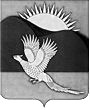 АДМИНИСТРАЦИЯПАРТИЗАНСКОГО МУНИЦИПАЛЬНОГО РАЙОНАПРИМОРСКОГО КРАЯПОСТАНОВЛЕНИЕ1.1. В Паспорте и описательной части Программы раздел «Ресурсное обеспечение Программы» изложить в новой редакции:«Финансирование Программы осуществляется за счет средств районного бюджета в пределах лимитов бюджетных ассигнований на реализацию Программы,  утверждаемых  решением  Думы  района  о  районном  бюджете          2на очередной финансовый год и плановый период в составе ведомственной структуры расходов районного бюджета о соответствующей целевой статье расходов бюджета в соответствии с постановлением администрации Партизанского муниципального района, утвердившим Программу.Финансирование программы может осуществляться за счет субсидий, выделяемых из краевого бюджета районному бюджету в рамках государственных программ Приморского края, а также за счет внебюджетных средств.Сводные показатели финансирования приведены в приложении № 3                     Программы.Всего по программе - 17009,589 тыс. рублей, из них:районный бюджет - 9047,265 тыс. руб.;краевой бюджет - 71,64 тыс. руб.;федеральный бюджет - 7886,684 тыс. руб.;
внебюджетные источники - 4,0 тыс. руб.В том числе:2013 - 842,539 тыс. руб., из них:районный бюджет - 774,899тыс. руб.;краевой бюджет - 67,64 тыс. руб.2014 - 1881,63 тыс. руб., из них:районный бюджет - 1278,63 тыс. руб.;краевой бюджет - 4,0 тыс. руб.;
федеральный бюджет - 598,0 тыс. руб.;
внебюджетные источники - 1,0 тыс. руб.2015 - 1746,42 тыс. руб., из них:районный бюджет - 1129,436 тыс. руб.;федеральный бюджет - 613,984 тыс. руб.;
внебюджетные источники - 3,0 тыс. руб.2016 - 4101,0 тыс. руб., из них:районный бюджет - 2039,5 тыс. руб.;федеральный бюджет - 2061,5 тыс. руб.2017 - 4216,0 тыс. руб., из них:районный бюджет - 1746,0 тыс. руб.;федеральный бюджет - 2470,0 тыс. руб.32018 - 4222,0 тыс. руб., из них:районный бюджет - 2078,8 тыс. руб.;федеральный бюджет - 2143,2 тыс. руб.В ходе реализации Программы объёмы финансирования могут корректироваться с учётом финансовых возможностей районного бюджета  на соответствующий финансовый год.».1.2. Изложить приложение № 2 Программы «Перечень мероприятий муниципальной программы Партизанского муниципального района «Доступная среда» на 2013-2018 годы» в новой редакции (прилагается).1.3. Дополнить Программу приложением № 3 «Сводные показатели финансирования» (прилагается)2. Финансовому управлению администрации Партизанского муниципального района (Павленко) предусмотреть финансирование муниципальной составляющей программы в бюджете района                                на соответствующие годы.3. Общему отделу администрации Партизанского муниципального района (Кожухарова) направить настоящее постановление для размещения  на официальном сайте администрации Партизанского муниципального района в информационно-телекоммуникационной сети «Интернет» (далее - сайт администрации) в тематической рубрике «Муниципальные правовые акты».4. Руководителю аппарата администрации Партизанского муниципального района Томашевой Р.Н. привести вышеназванную муниципальную программу в соответствие с настоящим постановлением              и разместить в новой редакции на сайте администрации в тематической рубрике «Муниципальные программы».Глава Партизанскогомуниципального района					                 К.К.ЩербаковПриложение № 2к муниципальной программе Партизанского муниципального района «Доступная среда» на 2013-2018 годы в редакции постановления администрации Партизанского муниципального районаот 12.11.2015 № 773Переченьмероприятий муниципальной программы Партизанскогомуниципального района «Доступная среда» на 2013-2018 годы«Ветра благодати дуют всегда, но для этого мы должны поднять парус!»23456789101112131415161718_____________________Приложение № 3к муниципальной программе Партизанского муниципального района «Доступная среда» на 2013-2018 годы в редакции постановления администрации Партизанского муниципального районаот 12.11.2015 № 773Сводные показатели финансирования Ожидаемые затраты на реализацию программы за счет всех источников финансирования по годам составят:Получатели средств районного бюджета;12.11.2015         село Владимиро-Александровское                            № 773О внесении изменений в муниципальную программуПартизанского муниципального района «Доступная среда»на 2013-2015 годы, утвержденную постановлением администрации Партизанского муниципального района от 18.03.2013 № 217 В целях реализации мероприятий по обеспечению доступности приоритетных объектов и услуг, в соответствии с Порядком принятия решений о разработке муниципальных программ, их формирования                        и реализации в Партизанском муниципальном районе, утвержденным постановлением администрации Партизанского муниципального района            от 01.08.2011 № 320 (в редакции от 24.09.2013 № 912), администрация Партизанского муниципального районаПОСТАНОВЛЯЕТ:Внести в муниципальную программу Партизанского муниципального района «Доступная среда» на 2013-2018 годы, утвержденную постановлением администрации Партизанского муниципального района от 18.03.2013 № 217 (в редакциях от 16.09.2013        № 878, от 31.08.2015 № 571) (далее - Программа) следующие изменения:№п/пМероприятияОтветственные исполнителиСрокиИсточники финансированияСтоимость в тыс. руб.Стоимость в тыс. руб.Стоимость в тыс. руб.Стоимость в тыс. руб.Стоимость в тыс. руб.Стоимость в тыс. руб.Стоимость в тыс. руб.№п/пМероприятияОтветственные исполнителиСрокиИсточники финансированияВсего201320142015201620172018123456789101112Раздел 1. Организационные мероприятияРаздел 1. Организационные мероприятияРаздел 1. Организационные мероприятияРаздел 1. Организационные мероприятияРаздел 1. Организационные мероприятияРаздел 1. Организационные мероприятияРаздел 1. Организационные мероприятияРаздел 1. Организационные мероприятияРаздел 1. Организационные мероприятия1.1.Разработка нормативных правовых актов, регламентирующих обязательное соблюдение требование доступности для объектов, зданий, сооружений при строительстве новых объектов и реконструкции существующих объектов на межселенной территорииОтдел архитектуры и градостроительства администрации Партизанского муниципального района2 квартал 2013 годабез финансовых затрат1.2.Разработка порядка предоставления субсидий из бюджета Партизанского муниципального района  обществу инвалидов Партизанского района Приморской краевой организации общероссийской общественной организации «Всероссийское общество инвалидов» (ВОИ)Финансовое управление администрации Партизанского муниципального района2013-2015 годыбез финансовых затрат1234567899101011121.3.Предоставление субсидии социально ориентированной некоммерческой  организации  «Общество инвалидов Партизанского района Приморской краевой организации общероссийской общественной организации «Всероссийское общество инвалидов» (ВОИ) (далее - Общество инвалидов) для оказания материальной помощи инвалидам, а также для проведения социально значимых мероприятий, направленных на защиту прав и свобод инвалидов, их социокультурную реабилитацию и интеграцию                 в общественную жизнь, в том числе: Общество инвалидов Партизанского района Приморской краевой организации общероссийской общественной организации «Всероссийское общество инвалидов» (ВОИ) (далее - Общество инвалидов)2013-2018 годырайонный бюджет1106,8119,3147,5147,5150,0230,0230,0230,0230,01.3.1Организация подписки на газеты и журналы обществу инвалидовОбщество инвалидов2013-2018 годырайонныйбюджет (в рамках предоставления субсидии НКО)1.4.Предоставление на праве безвозмездного пользования помещения Обществу инвалидов Партизанского района Управление по распоряжению муниципальной собственностью администрации Партизанского муниципального районабез финансовых затрат12345678991011121.5Повышение квалификации педагогов, культорганизаторов, тренеров, работающих с инвалидами, детьми-инвалидамиМуниципальные казенные учреждения Партизанского муниципального района «Управление образования» и «Районный дом культуры» (далее - МКУ «Управление образования», МКУ «РДК»), отдел по спорту и молодежной политике администрации Партизанского муниципального района (далее - отдел по спорту и молодежной политике)2013-2018 годысредства районного бюджета238,730,059,359,314,4365,050,050,0ИТОГО по разделу 11345,53119,3206,8206,8164,43295,0280,0280,0Раздел 2. Повышение уровня доступности социально-значимых объектовРаздел 2. Повышение уровня доступности социально-значимых объектовРаздел 2. Повышение уровня доступности социально-значимых объектовРаздел 2. Повышение уровня доступности социально-значимых объектовРаздел 2. Повышение уровня доступности социально-значимых объектовРаздел 2. Повышение уровня доступности социально-значимых объектовРаздел 2. Повышение уровня доступности социально-значимых объектовРаздел 2. Повышение уровня доступности социально-значимых объектовРаздел 2. Повышение уровня доступности социально-значимых объектовРаздел 2. Повышение уровня доступности социально-значимых объектовРаздел 2. Повышение уровня доступности социально-значимых объектовРаздел 2. Повышение уровня доступности социально-значимых объектов2.1Проведение мероприятий по созданию доступной среды на значимых объектах социальной инфраструктуры:  2.1.1. Заседание межведомственной комиссии по координации деятельности в сфере формирования доступной среды жизнедеятельности для инвалидов и других маломобильных групп населенияАдминистрация Партизанского муниципального района, общество инвалидов Партизанского районасентябрь, 2013-2018 годыбез финансовых затрат2.1.2.Организация работы по паспортизации муниципальных объектов социальной инфраструктурыМежведомственная комиссия по координации деятельности в сфере формирования доступ-ной среды жизнедеятельности для инвалидов и других маломобильных групп2013-2016 годыбез финансовых затрат1234567891011122.1.3.Оборудование парковочных мест для инвалидов в непосредственной близости              со зданием администрации Партизанского муниципального районаМуниципальное казенное учреждение «Административно-хозяйственное управление» Партизанского муниципального района (далее - МКУ «АХУ» ПМР)2013 годбез финансовых затрат2.1.4.Выполнение работ по адаптации здания Районной межпоселенческой библиотеки с.Владимиро-Александровское,             в том числе:МКУ «Районная межпоселенческая библиотека» Партизанского муниципального района (далее - МКУ «РМБ»)2013-2018 годысредства федерального и районного бюджетов955,95399,950,00,00,00,0528,227,8- оборудование пандусомсредства районного бюджета399,95- обустройство путей движения на адаптируемой территории, установка информационных указателей и знаков;- обустройство автостоянки для инвалидов на адаптируемой территории и установка информационных указателей и знаков около здания библиотеки;- приобретение  и установка звуковых информаторов по типу телефонных аппаратов, которыми могут пользоваться посетители          с недостатками зрения и текстофонов для посетителей с дефектом слухасредства федерального и районного бюджетов528,227,81234567891011122.1.5.Выполнение работ по адаптации здания районного Центра культуры и детского творчества с.Владимиро-Александровское:- приобретение и размещение специальных указателей, надписей и покрытий во всех структурно-функциональных зонах;- переоборудование туалетной комнаты;- приобретение переносного пандуса, информационного терминала;- установка поручней на 3-х лестничных переходах;- оборудование стоянки автотранспорта с ограждением бордюрным камнем, нанесение и установка знаковМКУ «Управление культуры»2014 годсредства федерального и районного бюджетов1100,00,0550,0550,00,00,00,00,02.1.6Выполнение работ по адаптации здания администрации Партизанского муниципального района, в том числе:МКУ «АХУ» ПМР2014-2016 годсредства федерального и  районного бюджетов2116,3620,00,0162,242527,884226,2361140,060,00,00,0-разработка проектно-сметной документации по объекту «Капитальный ремонт с устройством подъемного механизма для перемещения инвалидов и других маломобильных групп населения на центральном входе здания администрации Партизанского муниципального района», проверка сметной стоимости;-поставка специального оборудования для создания МКУ «АХУ» ПМР2014-2015 годысредства федерального и  районного бюджетов916,3620,00,0 162,242527,884226,2360,00,00,0123456789101112безбарьерной среды для инвалидов и других маломобильных групп населения в здании администрации Партизанского муниципального района (приобретение мобильной системы перемещения инвалида-колясочника, информационного терминала со специальным программным обеспечением для инвалидов, автоматической системы открывания дверей с беспроводными датчиками для открывания, стендов информационных, портативной информационной индукционной системы, светового маяка)- приобретение телефонного аппарата, усиливающего громкость, с крупными кнопками;- приобретение и укладка тактильной плитки;- приобретение контрастных полос и противоскользящих покрытий на ступени;- оборудование кабинета индивидуального обслуживания инвалидов всех категорий                 на 1 этаже;- переоборудование помещения на 1 этаже туалетную комнату             в соответствии требованиями доступности.МКУ «АХУ» ПМР2016 годсредства федерального и  районного бюджетов1200,00,00,00,01140,060,00,00,01234567891011122.1.7.Переоборудование туалетной комнаты в здании муниципального казенного общеобразовательного учреждения «Средняя общеобразовательная школа» с.Владимиро-Александровское Партизанского муниципального района.МКУ «Управление образования»2015 годсредства районного бюджета500,00,00,0500,00,00,00,02.1.8.Установка светодиодной ленты          в зрительном зале муниципального казенного учреждения «Районный дом культуры» Партизанского муниципального районаМКУ «РДК»2016 годсредства федерального и районного бюджетов30,00,00,00,028,51,50,00,02.1.9.Приобретение переносного пандуса в муниципальное бюджетное образовательное учреждение дополнительного образования детей «Детская школа искусств» Муниципальное бюджетное образовательное учреждение дополнительного образования детей «Детская школа искусств» Партизанского муниципального района (далее - МБОУ ДОД «ДШИ»)2016 годсредства федерального и районного бюджетов40,00,00,00,038,02,00,00,02.1.10.Выполнение работ по адаптации здания муниципального казенного учреждения «Районный историко-краеведческий музей»:- оборудование парковочного места для стоянки автотранспорта инвалидов и пути следования до входа в здание;Муниципальное казенное учреждение «Районный историко-краеведеческий музей» Партизанского муниципального района2017 годсредства федерального и районного бюджетов900,00,00,00,00,0855,045,00,0123456789101112- установка пандуса на входе              в здание музея;- переустановка входной двери               в здание музея;- приобретение откидного пандуса;- переоборудование туалетной комнаты.2.1.11Выполнение работ по адаптации зданий дошкольных учреждений Партизанского муниципального района:- установка пандуса на входе              в здание детского сада;- расширение дверного проема;- установка дверей с доводчиком с обеспечением задержки автоматического закрывания,в том числе по учреждениям:МКУ «Управление образования»2016-2018 годысредства федерального и районного бюджетов4000,00,00,00,0760,040,01520,080,01520,080,0- здание детского сада «Ягодка» с. Владимиро-АлександровскоеМКУ «Управление образования» 2016 годсредства федерального и районного бюджетов800,00,00,00,0760,040,00,00,0- здание детского сада «Тополек» с. Владимиро-АлександровскоеМКУ «Управление образования» 2017 годсредства федерального и районного бюджетов800,00,00,00,00,0760,040,00,0- здание детского сада «Солнышко» с.ФроловкаМКУ «Управление образования» 2017 годсредства федерального и районного бюджетов800,00,00,00,00,0760,040,00,0- здание детского сада «Росинка» с.НовицкоеМКУ «Управление образования» 2018 годсредства федерального и районного бюджетов800,00,00,00,00,00,0760,040,0123456789101112- здание детского сада «Аленушка» с.Золотая ДолинаМКУ «Управление образования» 2018 годсредства федерального и районного бюджетов800,00,00,00,00,00,0760,040,02.1.12Выполнение работ по адаптации зданий общеобразовательных учреждений:- установка дверей с доводчиком, - переоборудование туалетной комнаты, в том числе по учреждениям:МКУ «Управление образования»2016-2018 годысредства районного бюджета2900,00,00,00,01050,0750,01100,0- здание начальной школы муниципального казенного образовательного учреждения «Средняя общеобразовательная школа» с. Владимиро-Александровское:МКУ «Управление образования» 2016 - 2018 годысредстварайонного     бюджета800,00,00,00,0350,0250,0200,0- здание муниципального казенного образовательного учреждения «Средняя общеобразовательная школа» с.СергеевкаМКУ «Управление образования» 2016 - 2018 годысредстварайонного     бюджета800,00,00,00,0350,0250,0200,0- здание муниципального казенного образовательного учреждения «Средняя общеобразовательная школа» пос.Николаевка, а также приобретение гусеничного мобильного подъемника.МКУ «Управление образования» 2016 - 2018 годысредстварайонного     бюджета1300,00,00,00,0350,0250,0700,0ИТОГО по разделу 212542,312399,951262,2421254,123120,03250,03256,0123456789101112Раздел 3. Повышение уровня доступности муниципальных услуг и информацииРаздел 3. Повышение уровня доступности муниципальных услуг и информацииРаздел 3. Повышение уровня доступности муниципальных услуг и информацииРаздел 3. Повышение уровня доступности муниципальных услуг и информацииРаздел 3. Повышение уровня доступности муниципальных услуг и информацииРаздел 3. Повышение уровня доступности муниципальных услуг и информацииРаздел 3. Повышение уровня доступности муниципальных услуг и информацииРаздел 3. Повышение уровня доступности муниципальных услуг и информацииРаздел 3. Повышение уровня доступности муниципальных услуг и информацииРаздел 3. Повышение уровня доступности муниципальных услуг и информацииРаздел 3. Повышение уровня доступности муниципальных услуг и информацииРаздел 3. Повышение уровня доступности муниципальных услуг и информации3.1Организация общественного доступа к ресурсам Интернет              в рамках реализации проекта «Общество. Библиотека. Государство - информация                   в виртуальном формате»МКУ «РМБ»2013-2015 годысредства районного бюджета57,60,028,828,80,00,00,03.2Адаптация официального сайта администрации района в сети Интернет (для слабовидящих граждан)Администрация Партизанского муниципального района2013 годсредства районного бюджета20,020,00,00,00,00,00,03.3Предоставление бесплатной срочной транспортной услуги одиноко проживающим инвалидам «Социальное такси» (для получения государственных и муниципальных услуг) на территории Партизанского муниципального районаИП Копцова,ИП Ильюшина, ИП Колганов, ИП Коротков2013-2015 годысобственные средства организаций4,00,01,03,00,00,00,03.4Организация обучения детей-инвалидов в общеобразовательных учреждениях, в том числе дистанционного обучения Муниципальные казенные общеобразовательные учреждения Партизанского муниципального района2013-2018 годыбез финансовых затрат3.5Приобретение литературы (в школьные библиотеки, методический кабинет) для реализации учебной программы, проведения реабилитационных мероприятий с детьми-инвалидамиМуниципальные казенные общеобразовательные учреждения Партизанского муниципального района2013-2018 годысредства районного бюджета 110,5514,9914,9920,5720,020,020,01234567891011123.6.Расширение информационных ресурсов библиотек (приобретение новых книг, периодических изданий, электронных ресурсов)МКУ «РМБ»2013-2018 годысредства районного бюджета426,99646,99650,030,0100,0100,0100,03.7.Практикум для инвалидов и других маломобильных  граждан «Будь в курсе» (порядок получения муниципальных услуг через ЕПГУ)МКУ «РМБ»2013-2015 годысредства районного бюджета49,516,516,516,50,00,00,03.8.Приобретение тифлофлешплееров для чтения инвалидами по зрению цифровых «говорящих» книгМКУ «РМБ»2015 годсредства федерального  и районного бюджетов27,00,00,018,98,10,00,00,03.9.Оказание консультаций для социально ориентированных некоммерческих организацийСтруктурные подразделения администрации2013-2018 годыбез финансовых затрат3.10.Организация консультаций психолога для инвалидов и членов их семейОтдел по спорту и молодежной политике2013-2015 годысредства районного бюджета5,05,00,00,00,00,00,03.11Обучение инвалидов и других маломобильных групп населения работе на персональном компьютереМКУ «Управление образования»,  муниципальные казенные общеобразовательные учреждения Партизанского муниципального районаСентябрь-декабрь2016-2018 годовсредства районного бюджета630,00,00,00,0210,0210,0210,03.12Проведение дня информации «Инвалиды: проблемы, ценности, ориентиры», посвященный Международному Дню инвалидовМКУ «РМБ» декабрь2016-2018 годысредства районного бюджета3,00,00,00,01,01,01,0ИТОГО по разделу 31333,646103,486111,29125,87331,0331,0331,0123456789101112Раздел 4. Профессиональная реабилитация инвалидовРаздел 4. Профессиональная реабилитация инвалидовРаздел 4. Профессиональная реабилитация инвалидовРаздел 4. Профессиональная реабилитация инвалидовРаздел 4. Профессиональная реабилитация инвалидовРаздел 4. Профессиональная реабилитация инвалидовРаздел 4. Профессиональная реабилитация инвалидовРаздел 4. Профессиональная реабилитация инвалидовРаздел 4. Профессиональная реабилитация инвалидовРаздел 4. Профессиональная реабилитация инвалидовРаздел 4. Профессиональная реабилитация инвалидовРаздел 4. Профессиональная реабилитация инвалидов4.1Оказание услуг по психологической поддержке и социальной адаптации на рынке труда безработных инвалидов (30 человек)ЦЗН г. Партизанска2013-2015 годысредства краевого бюджета 4,02,02,00,00,00,00,04.2Оказание профориентационных услуг:4.2.1Выпуск буклетов, информационных бесед  и др. по вопросу трудоустройства инвалидовЦЗН г. Партизанска2013-2015 годысредства краевого бюджета5,03,02,00,00,00,00,04.3Организация мероприятий по содействию занятости инвалидов:4.3.1Оказание содействия безработным инвалидам в организации самозанятости          (4 человека)ЦЗН г. Партизанска2013-2015 годысредства краевого бюджета60,660,60,00,00,00,00,04.4Организация общественных работ с привлечением к участию в них инвалидов (организация временной занятости), в том числе:4.4.1Проведение социологических опросовАдминистрация Партизанского муниципального района2013-2015 годысредства районного бюджета19,7939,79310,00,00,00,00,04.4.2Перевод документов, информации в электронный видАрхивный отдел администрации Партизанского муниципального района2014-2018 годысредства районного бюджета144,9980,024,9980,040,040,040,01234567891011124.4.3Озеленение и благоустройствоАдминистрации сельских поселений, ЦЗН г.Партизанска2013-2015 годысредства краевого бюджета2,042,040,00,00,00,00,0ИТОГО по разделу 4236,43177,43338,9980,040,040,040,0Раздел 5. Устранение социальной разобщенности инвалидов и граждан, не являющихся инвалидамиРаздел 5. Устранение социальной разобщенности инвалидов и граждан, не являющихся инвалидамиРаздел 5. Устранение социальной разобщенности инвалидов и граждан, не являющихся инвалидамиРаздел 5. Устранение социальной разобщенности инвалидов и граждан, не являющихся инвалидамиРаздел 5. Устранение социальной разобщенности инвалидов и граждан, не являющихся инвалидамиРаздел 5. Устранение социальной разобщенности инвалидов и граждан, не являющихся инвалидамиРаздел 5. Устранение социальной разобщенности инвалидов и граждан, не являющихся инвалидамиРаздел 5. Устранение социальной разобщенности инвалидов и граждан, не являющихся инвалидамиРаздел 5. Устранение социальной разобщенности инвалидов и граждан, не являющихся инвалидамиРаздел 5. Устранение социальной разобщенности инвалидов и граждан, не являющихся инвалидамиРаздел 5. Устранение социальной разобщенности инвалидов и граждан, не являющихся инвалидамиРаздел 5. Устранение социальной разобщенности инвалидов и граждан, не являющихся инвалидами5.1.Мероприятия, посвященные Международному Дню инвалида: 5.1.1.Организация и проведение праздника общения «Возьмемся за руки, друзья»МКУ «РДК»июнь2013-2018 годысредства районного бюджета30,05,05,05,05,05,05,05.1.2.Организация (в т.ч. выездных) благотворительных концертов МБОУ ДОД «ДШИ»декабрь 2014-2018 годовсредства районного бюджета10,00,02,02,02,02,02,05.1.2.Организация (в т.ч. выездных) благотворительных концертов МБОУ ДОД «РЦДТ»декабрь 2014-2018 годовсредства районного бюджета10,00,02,02,02,02,02,05.1.2.Организация (в т.ч. выездных) благотворительных концертов МКУ «РДК»декабрь 2014-2018 годовсредства районного бюджета19,00,02,02,05,05,05,05.1.3Организация и проведение концертной программы для воспитанников краевого государственного бюджетного учреждения социального обслуживания «Екатериновский детский дом-интернат  для умственно отсталых детей» МБОУ ДОД «ДШИ»март-ноябрь 2014-2015 годысредства районного бюджета5,00,02,52,50,00,00,05.1.3Организация и проведение концертной программы для воспитанников краевого государственного бюджетного учреждения социального обслуживания «Екатериновский детский дом-интернат  для умственно отсталых детей» МБОУ ДОД «РЦДТ»март-ноябрь 2014-2015 годысредства районного бюджета5,00,02,52,50,00,00,05.2.Организация и проведение акций и мероприятий для детей:1234567891011125.2.1Организация и проведение акции "К детям - с добрым сердцем" (с проведением  праздничных мероприятий,  посвященных Международному дню защиты детей,              с участием детей - инвалидов)МКУ «РДК» общество инвалидовиюнь 2014-2018 годысредства районного бюджета13,00,02,02,03,03,03,05.2.1Организация и проведение акции "К детям - с добрым сердцем" (с проведением  праздничных мероприятий,  посвященных Международному дню защиты детей,              с участием детей - инвалидов)МБОУ ДОД «ДШИ»,общество инвалидовиюнь 2014-2018 годысредства районного бюджета13,00,02,02,03,03,03,05.2.1Организация и проведение акции "К детям - с добрым сердцем" (с проведением  праздничных мероприятий,  посвященных Международному дню защиты детей,              с участием детей - инвалидов)МБОУ ДОД «РЦДТ»,Общество инвалидовиюнь 2014-2018 годысредства районного бюджета13,00,02,02,03,03,03,05.2.1Организация и проведение акции "К детям - с добрым сердцем" (с проведением  праздничных мероприятий,  посвященных Международному дню защиты детей,              с участием детей - инвалидов)МКУ «РМБ»Общество инвалидовиюнь 2014-2018 годысредства районного бюджета4,00,02,02,00,00,00,05.2.2.Организация новогодних мероприятий, в том числе поздравлений на дому детей-инвалидов с участием Деда Мороза и Снегурочки и вручением кондитерских подарковотдел по спорту и молодежной политикедекабрь2013-2018 годысредства районного бюджета219,024,035,040,040,040,040,05.3Организация экскурсий для инвалидов и других маломобильных групп населенияотдел по спорту и молодежной политикемай-сентябрь2013-2018 годысредства районного бюджета77,228,229,00,020,020,020,05.4.Участие в семинарах, тренингах для инвалидов (в том числе молодых) - лидеров общественных организаций общекраевого форума инвалидовОбщество инвалидов2015 годв рамках текущего финансирования
5.5.Проведение мастер - классов для инвалидов и других маломобильных граждан МКУ «РДК»,общество инвалидов2013-2018 годысредства районного бюджета145,020,025,025,025,025,025,0
5.5.Проведение мастер - классов для инвалидов и других маломобильных граждан Отдел по спорту и молодежной политике2013-2018 годысредства районного бюджета25,00,025,00,00,00,00,0
5.5.Проведение мастер - классов для инвалидов и других маломобильных граждан МБОУ ДОД «ДШИ», общество инвалидов2013-2018 годысредства районного бюджета9,00,00,00,03,03,03,0
5.5.Проведение мастер - классов для инвалидов и других маломобильных граждан МБОУ ДОД «РЦДТ», общество инвалидов2013-2018 годысредства районного бюджета45,00,00,00,015,015,015,01234567891011125.6Организация и проведение пленера (рисунок на природе)МБОУ ДОД «ДШИ»июнь 2016-2018 годысредства районного бюджета3,00,00,00,01,01,01,05.7Организация и проведение выставки работ обучающихся объединения «Сувенир» «Своими руками»МБОУ ДОД «РЦДТ»2014-2018 годысредства районного бюджета 25,00,05,05,05,05,05,05.8Организация выставки декоративно-прикладного творчества инвалидов  Партизанского района «Ума, души и рук творение...»МКУ «РДК»,общество инвалидов декабрь2014-2018 годысредства районного бюджета 25,00,05,05,05,05,0,5,05.9Участие в краевой выставке декоративно-прикладного  творчества инвалидов  Приморского краяМБОУ ДОД «РЦДТ»,общество инвалидов июль2014-2018 годысредства районного бюджета20,00,00,05,05,05,05,05.10Участие в мероприятиях творчески одаренных инвалидовМБОУ ДОД «РЦДТ»2015 годв рамках текущего финансирования5.11.Организация и проведение конкурса на лучшую статью «Один день из моей жизни»Отдел по спорту и молодежной политике2014 годсредства районного бюджета2,00,02,00,00,00,00,05.11.Организация и проведение конкурса на лучшую статью «Один день из моей жизни»Муниципальное автономное учреждение «Редакция газеты «Золотая Долина» Партизанского муниципального района (далее - Редакция газеты «Золотая Долина», общество инвалидов2014 годсредства районного бюджета2,00,02,00,00,00,00,05.12Организация кружковой работы с инвалидами (декоративно-прикладное творчество, вокал, хореография и т.д.)МКУ «РДК» 2016-2018 годысредства районного бюджета60,00,00,00,020,020,020,01234567891011125.13Организация и проведение фестиваля творчества инвалидов «К творчеству - без преград!»МКУ «РДК» май 2016-2018 годысредства районного бюджета150,00,00,00,050,050,050,05.14.Организация и проведение районной комплексной спартакиады среди лиц с ограниченными физическими возможностями «Инваспорт»отдел по спорту и молодежной политикеавгуст 2013-2015 годысредства районного бюджета12,26,26,00,00,00,00,05.15Организация и проведение спортивно-оздоровительных спартакиад для детей-инвалидовотдел по спорту и молодежной политикеиюль2013-2018 годыв рамках текущего финансирования5.16Участие в первенствах Приморского края по различным видам спорта (все возрастные группыотдел по спорту и молодежной политике2013-2018 годыв рамках текущего финансирования5.17Участие в краевых комплексных спартакиадах для детей - инвалидовотдел по спорту и молодежной политике2013-2018 годыв рамках текущего финансирования5.18Участие сборной района (возраст участников от 18 лет и старше) в краевых спартакиадах «Инваспорт»отдел по спорту и молодежной политике2016-2018 годыв рамках текущего финансирования5.19Организация и проведение районного фестиваля «Спорт + творчество», посвященного Всероссийской декаде инвалидовотдел по спорту и молодежной политикеавгуст 2015-2018 годысредства районного бюджета12,856,955,90,00,00,00,05.20Участие сборной района в краевых фестивалях инвалидного спортаотдел по спорту и молодежной политике2016-2018 годысредства районного бюджета46,424,022,424,00,00,00,05.21Участие в первенствах Приморского края по различным видам спорта (все возрастные группы) отдел по спорту и молодежной политике2016-2018 годыв рамках текущего финансирования123456778991011125.22Организация учебно-тренировочных сборов для детей, имеющих ограниченные физические возможности (членов сборной команды района)отдел по спорту и молодежной политике июль-август2016-2018 годыв рамках текущего финансирования5.23Проведение летних спортивно-оздоровительных мероприятий для взрослых, имеющих ограниченные физические возможностиотдел по спорту и молодежной политикеиюль-август2016-2018 годыв рамках текущего финансированияИТОГО по разделу 51000,6794,3794,37166,3104,0104,0212,0212,0212,0Раздел 6. Информационное сопровождение программыРаздел 6. Информационное сопровождение программыРаздел 6. Информационное сопровождение программыРаздел 6. Информационное сопровождение программыРаздел 6. Информационное сопровождение программыРаздел 6. Информационное сопровождение программыРаздел 6. Информационное сопровождение программыРаздел 6. Информационное сопровождение программыРаздел 6. Информационное сопровождение программыРаздел 6. Информационное сопровождение программыРаздел 6. Информационное сопровождение программыРаздел 6. Информационное сопровождение программыРаздел 6. Информационное сопровождение программыРаздел 6. Информационное сопровождение программы6.1Спецвыпуск газеты «Золотая Долина»            для инвалидов «Доступная среда» МАУ Редакция газеты «Золотая Долина»Ежеквартально2016-2018 годысредства федерального и районного бюджетов540,048,048,048,048,048,048,048,028,867,25,095,05,095,05,095,06.2Освещение в газете «Золотая Долина», на официальном сайте администрации района мероприятий, предусмотренных программойМАУ Редакция газеты «Золотая Долина», отдел информационных технологий и безопасности 2016-2018 годыбез финансовых затрат6.3Проведение встречи в форме круглого стола «Социализация и реабилитация инвалидов средствами культуры и искусства - вчера, сегодня, завтра»    МКУ «РДК», общество инвалидов 4 квартал 2015 годасредства районного бюджета2,00,00,00,00,02,00,00,00,0123456778991011126.4Проведение встречи в форме круглого стола «Доброта спасет мир» - обсуждение вопросов социальной реабилитации детей-инвалидов, развития творческого персонажа, расширения волонтерской службы помощи инвалидамОтдел по спорту и молодежной политике, общество инвалидов Партизанского района3 квартал2015-2018 годысредства районного бюджета9,00,00,00,00,00,03,03,03,0ИТОГО по разделу 6551,048,096,096,096,098,0103,0103,0103,0ВСЕГО по программе17009,589842,5391881,631881,631881,631746,424101,04216,04222,0№п/пИсточник финансированияпрограммыОбщая сумма затрат по программев том числев том числев том числев том числев том числев том числе№п/пИсточник финансированияпрограммыОбщая сумма затрат по программе2013г.2014г.2015г.2016г.2017г.2018г.1.федеральный бюджет7886,6840,0598,0613,9842061,52470,02143,22.краевой бюджет71,6467,644,00,00,00,00,03.районный бюджет9047,265774,8991278,631129,4362039,51746,02078,84.внебюджетные источники4,00,01,03,00,00,00,0Всего по программе17009,589842,5391881,631746,424101,04216,04222,0№п/пПолучатели бюджетных средствОбщая сумма затрат по программев том числев том числев том числев том числев том числев том числе№п/пПолучатели бюджетных средствОбщая сумма затрат по программе2013г.2014г.2015г.2016г.2017г.2018г.1.Общество инвалидов Партизанского района 1106,8119,3147,5150,0230,0230,0230,02.Администрация Партизанского муниципального района608,461104,163140,29840,0118,0103,0103,03.МКУ «АХУ» ПМР448,4780,0 162,242226,23660,00,00,04.МКУ «Управление образования» ПМР 4524,2814,9934,29535,01370,01110,01460,05.МКУ «Управление культуры» ПМР2217,446488,446744,3149,4256,5298,0280,86.МАУ «Редакция газеты «Золотая Долина» ПМР141,848,050,028,85,05,05,0Всего по программе:Всего по программе:9047,265774,8991278,631129,4362039,51746,02078,8